Приложение 3Санкт-Петербургская региональная физкультурно-спортивная общественная организация   «Ассоциация крейсерско-гоночных яхт класса «Л-6»
ИНН 7801269729, КПП 780101001, ОГРН 1107800002793
199106, Россия, Санкт-Петербург, Шкиперский проток д.12
post@l6class.ru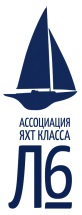 Заявка на участие в Чемпионате России по парусному спорту 2020 года в классе «Дальние плавания» Подпись капитана:   _______________________/___________________/1Название яхты 2Номер на парусе3Регистрационный номер яхты4Регион РФ5Яхт-клуб6Социальные сети яхты7ФИО капитана8Квалификация капитана/рулевого9Телефон капитана10Адрес электронной почты капитана11Иное контактное лицо (ФИО, телефон)12Контактное лицо на берегу на время дальнего плавания(ФИО, телефон)13Предполагаемый маршрут (точка отбытия и точка прибытия)14Дата начала Дальнего плавания